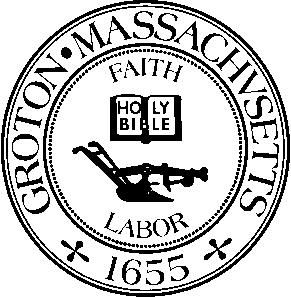 MEETING MINUTESDate:  			Monday, April 26th, 2021Time:  			7:00 PMLocation:  			Virtual Meeting via ZoomMembers Present:	Bruce H. Easom, Robert DeGroot, Daniel Emerson, Richard Hewitt and Carolyn PerkinsMembers Absent:	Anna EliotThe meeting was called to order by Chairperson, Bruce Easom at 7:03 PM.Richard Hewitt expressed concern about how the Warrant Article reads for the 2021 Spring Town Meeting with it stating that the CPC is “recommending for” the CPA Proposals being voted on.  Mr. Hewitt asked the Chair to add to tonight’s agenda a discussion of how this may be properly addressed to avoid any misinterpretation of the CPC’s role in determining which CPA Proposals are brought forth at Town Meeting.REVIEW CPC BUDGETBruce Easom provided budget updates.The state is projecting a 32.3% match which will provide additional funds for the CPA FY2022 projects that are on the Warrant Article at the Spring Town Meeting.  Prior to the state releasing this information an estimate of 17% for the state match was being used in the trial budget.Mr. Easom is waiting to hear back from the Town Manager and Town Counsel as to whether the bond dollar amount for the Groton Dunstable Field Restoration Plan can be adjusted and bonded at a lower amount as a result of the higher state match.Brief discussion ensued.Robert DeGroot moved that the CPC recommend the following values to the 2021 Spring Town Meeting under Article 13 subject to the approval of these changes by Town Counsel:CPC Operation Expenses $20.5KOpen Space & Recreation Reserve $88,641Historic Reserve $88,641Community Housing Reserve $88,641Unallocated Reserve $599,987Carolyn Perkins seconded and the motion carried by unanimous vote.Carolyn Perkins moved to change the values in the recommendation to the 2021 Spring Town Meeting under CPC Proposal H Groton Dunstable Field Restoration Plan as follows contingent upon the approval of changes in Article 13 by Town Counsel:Funding SourceOpen Space & Recreation Reserve $10K Unallocated Reserve $170,2325 Year Bond $50KRobert DeGroot seconded and the motion carried by unanimous vote.Brief discussion ensued regarding Coalition updates and new towns that are considering joining the CPA program.REVIEW PROJECT UPDATESPROJECT UPDATES – 2020-03 CONSERVATION FUND FY2020There were no updates to report.PROJECT UPDATES - 2017-04 GHC MONUMENTS RESTORATIONRobert DeGroot will be reaching out to a potential vendor in Leominster for a quote and will check with the Town Accountant regarding the balance of remaining CPA funds available.PROJECT UPDATES - 2021-02 OPEN SPACE AND RECREATIONAL RESTORATION OF KNOPS POND AND LOST LAKESolitude has completed their survey and the treatment work is scheduled to begin at the end of this month.PROJECT UPDATES - 2021-04 PORTRAIT RESTORATIONThe portrait has been shipped out to the company and hoping to have them back by mid-June.PROJECT UPDATES - 2021-07 HAZEL GROVE PARK INFIELD TOWERThere are no new updates.  This job has been scheduled with the contractor.PROJECT UPDATES - 2021-10 WWI CANNON RESTORATIONThere were no updates to report.PROJECT UPDATES - 2021-14 EMERGENCY RENTAL ASSISTANCEThe program has the same number of applicants as the last update.  The Affordable Housing Trust may consider extending the program for another month or so based on the rental company’s recommendation but this is to be determined.NEW / OLD BUSINESSMEETING MINUTESCommittee members reviewed minutes from March 8th, 2021.Carolyn Perkins moved to approve the meeting minutes from Monday, March 8th, 2021.  Daniel Emerson seconded and the motion carried by unanimous vote.2021 SPRING TOWN MEETINGCPC members authorized Bruce Easom to issue a statement on behalf of the CPC to provide clarification to Town voters that the CPC members voted to recommend the CPA Proposals to be voted on at Town Meeting.  The CPC’s vote in no way reflects whether each individual CPC member will be voting for or against each CPA Proposal as a citizen of Groton.  A CPC vote to recommend a CPA Proposal is based on the CPA Proposal having met the CPA Guidelines and criteria as an eligible project.  Any recommended CPA Proposals are then brought forth at the Town Meeting and voted on by the Town.Richard Hewitt moved to adjourn the meeting at 7:43 PM.  Carolyn Perkins seconded and the motion carried by unanimous vote.Respectfully submitted by Sammie Kul, Inter-Departmental AssistantAPPROVED:  MAY 10, 2021